Технологическая карта группового коррекционно-развивающего занятия педагога-психолога Смирновой Марины СергеевныПрограмма: Коррекционно-развивающая программа «Учимся учиться» для обучающихся с задержкой психического развития (АООП НОО вариант 7.2)Класс: обучающиеся 3г класса с ЗПРТема занятия: Тренировка памяти и вниманияФорма занятия: групповоеПродолжительность:  35 минутЦель: развитие когнитивных процессов (памяти, внимания)Задачи:Образовательные:  формировать у детей умения и навыки продуктивного запоминания при помощи пиктограмм;обучать детей умению слушать и слышать других, находить общие решенияКоррекционные: развивать зрительную память, внимание, мышление;развивать мелкую мускулатуру рук;развивать эмоциональную и коммуникативную сферы;формировать чувство уверенности;развивать навык самооценки и самоконтроля; повышение мотивации к обучению.Воспитательные:воспитывать культуру поведения;воспитывать желание и умение сотрудничать, учитывать и уважать интересы других;пробуждать у детей добрые чувства друг к другу.Упражнение «Шифровка»Приложение 2Упражнение «Найди и раскрась»Приложение3Упражнение «Пройди по лабиринту»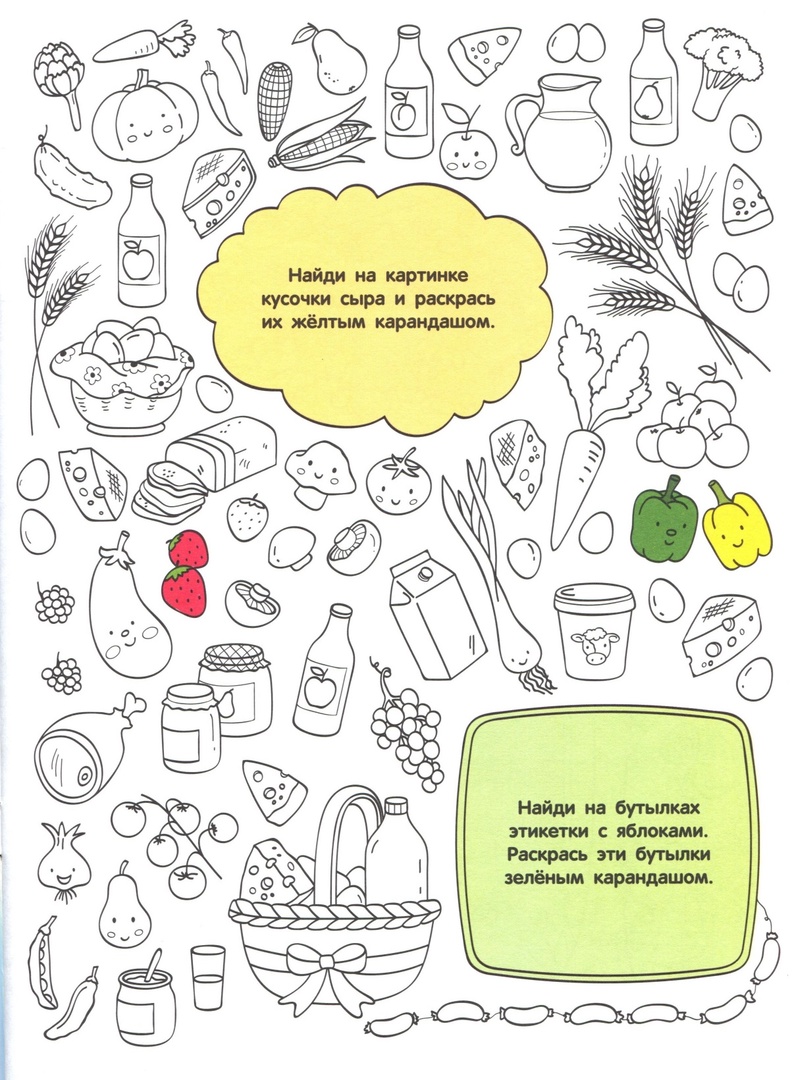 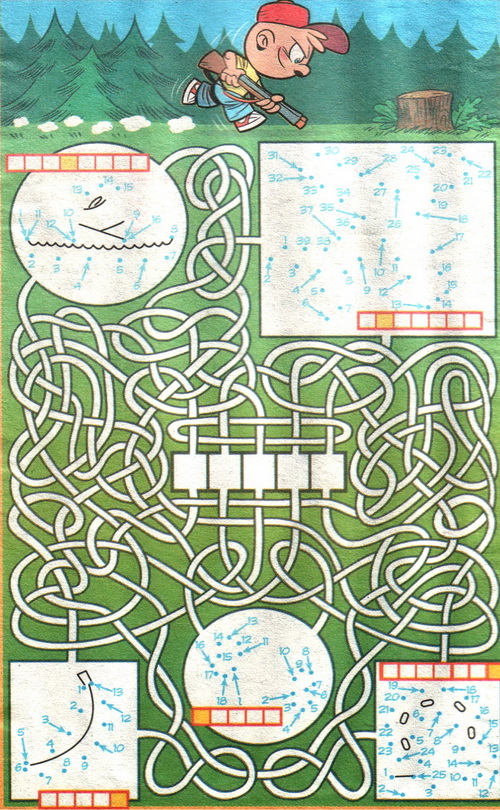 № п/пСодержание этапаДеятельность педагога-психологаДеятельность учащегосяРезультатыПримечание1.Организационно-мотивационныйОрганизационно-мотивационныйОрганизационно-мотивационныйОрганизационно-мотивационныйОрганизационно-мотивационный1.Приветствие цель- создание условий для совместной деятельности педагога и группыЗадачи этапа:-организация совместной деятельности; - выявление настроения ;- постановка цели и задач занятия. Упражнение 1. «Давайте поздороваемся» Направлено на включение детей в работу, создание благоприятной эмоциональной атмосферы.«Мозговая гимнастик»Направлено на улучшении показателей различных психических процессов: увеличение объема памяти, повышение устойчивости внимания, ускорения решения элементарных интеллектуальных задач, ускорение психомоторных процессовПросмотр видеофрагмента мультфильма .ЦелепологаниеУпражнение «Кулак, ладонь, ребро»Нейрогимнастика. Развитие межполушарного взаимодействия.Педагог-психолог привлекает внимание. Создает оптимальную атмосферу для занятия. Озвучивает тему занятия и ее цель. Просит озвучить цель одного ребенка из группы. Задает алгоритм выполнения упражнений. Контролирует правильность выполнения упражнений.Дети рассаживаются, концентрируются, выполняют гимнастику,  просматривают видеофрагмент дают обратную связь о теме занятия., отвечают на наводящие вопросы. Выполняют нейроупражнение.Общие результаты этапа:создание атмосферы доверия в работе с педагогом – психологом, мотивация на выполнение упражнений на отработку навыков.Личностные результаты: - способность вести диалог с другими людьми и достигать в нем взаимопонимания . Освоенность социальных норм, правил поведения, Метапредметные: - умение осознанно использовать речевые средства в соответствии с задачей коммуникации для выражения своих чувств, мыслей и потребностей.5 мин2. Коррекционно-развивающий (основной)Коррекционно-развивающий (основной)Коррекционно-развивающий (основной)Коррекционно-развивающий (основной)Коррекционно-развивающий (основной)2. 1. Упражнение «Шифровка» (приложение 1)направлено на развитие: - познавательной активности;- познавательных процессов;  -повышение мотивации Педагог-психолог объясняет правило выполнения задания, оказывает направляющую помощь (при необходимости).Дети при помощи ключа записывают фразы, затем из фраз составляют предложение.Самооценка, взаимооценка.Общие результаты этапа:Формирование общеинтеллектуальных умений, тренировка и развитие внимания, памяти, мышления, развитие пространственного восприятия, формирование учебной мотивации, развитие личностной сферы.Личностные результаты: сформированность навыков саморегуляции;умение работать в группе;адекватно оценивать себя и других.Метапредметные результаты: 1) умение самостоятельно планировать пути достижения целей;2) умение соотносить свои действия с планируемыми результатами;3) умение оценивать правильность выполнения поставленной задачи; 4) владение основами самоконтроля, самооценки;5) умение определять понятия, создавать обобщения, устанавливать аналогии, классифицировать, самостоятельно выбирать основания и критерии для классификации, устанавливать причинно-следственные связи, строить логическое рассуждение, умозаключение  и делать выводы; Предметные результаты ориентированы на формирование целостных представлений о мире и общей культуры обучающихся путем освоения систематических научных знаний и способов действий на метапредметной основе.25мин2. 2. Упражнение. «Рисунок двумя руками»направлено на развитие: воображения, внимания; творческих способностей;развитие межполушарного взаимодействия.Педагог-психолог объясняет правило выполнения задания. Ведет разговор с детьми о видах транспорта. Вопросы по рисунку: Какие части корабля надо нарисовать? К какому виду транспорта относится? Что еще относится к сухопутному виду транспорта?Каждый ребёнок самостоятельно дорисовывает элементы на общем рисунке. Ведет диалог с педагогом-психологом.Самооценка, взаимооценка.Общие результаты этапа:Формирование общеинтеллектуальных умений, тренировка и развитие внимания, памяти, мышления, развитие пространственного восприятия, формирование учебной мотивации, развитие личностной сферы.Личностные результаты: сформированность навыков саморегуляции;умение работать в группе;адекватно оценивать себя и других.Метапредметные результаты: 1) умение самостоятельно планировать пути достижения целей;2) умение соотносить свои действия с планируемыми результатами;3) умение оценивать правильность выполнения поставленной задачи; 4) владение основами самоконтроля, самооценки;5) умение определять понятия, создавать обобщения, устанавливать аналогии, классифицировать, самостоятельно выбирать основания и критерии для классификации, устанавливать причинно-следственные связи, строить логическое рассуждение, умозаключение  и делать выводы; Предметные результаты ориентированы на формирование целостных представлений о мире и общей культуры обучающихся путем освоения систематических научных знаний и способов действий на метапредметной основе.25мин2. 3 Упражнение. «Найди и раскрась» (приложение 2)направлено на развитие внимания, словарного запасаПедагог-психолог объясняет правило выполнения задания , контролирует правильность выполнения задания. Вопросы по рисункам: что относится к овощам, фруктам, напиткам? Какие на рисунке молочные и мясные продукты?Работа индивидуально. Дети находят и закрашивают на рисунке только ту группу продуктов, которую  задал психолог. (Фрукты, овощи, напитки, молочные и мясные продукты).Ответы на вопросы, используя распространенные предложения.Самооценка, взаимооценка.Общие результаты этапа:Формирование общеинтеллектуальных умений, тренировка и развитие внимания, памяти, мышления, развитие пространственного восприятия, формирование учебной мотивации, развитие личностной сферы.Личностные результаты: сформированность навыков саморегуляции;умение работать в группе;адекватно оценивать себя и других.Метапредметные результаты: 1) умение самостоятельно планировать пути достижения целей;2) умение соотносить свои действия с планируемыми результатами;3) умение оценивать правильность выполнения поставленной задачи; 4) владение основами самоконтроля, самооценки;5) умение определять понятия, создавать обобщения, устанавливать аналогии, классифицировать, самостоятельно выбирать основания и критерии для классификации, устанавливать причинно-следственные связи, строить логическое рассуждение, умозаключение  и делать выводы; Предметные результаты ориентированы на формирование целостных представлений о мире и общей культуры обучающихся путем освоения систематических научных знаний и способов действий на метапредметной основе.25минФизкультминуткаПедагог-психолог объясняет правило выполнения заданияДети проходят по массажным коврикам, пробуют удержать баланс на балансиреОбщие результаты этапа:Формирование общеинтеллектуальных умений, тренировка и развитие внимания, памяти, мышления, развитие пространственного восприятия, формирование учебной мотивации, развитие личностной сферы.Личностные результаты: сформированность навыков саморегуляции;умение работать в группе;адекватно оценивать себя и других.Метапредметные результаты: 1) умение самостоятельно планировать пути достижения целей;2) умение соотносить свои действия с планируемыми результатами;3) умение оценивать правильность выполнения поставленной задачи; 4) владение основами самоконтроля, самооценки;5) умение определять понятия, создавать обобщения, устанавливать аналогии, классифицировать, самостоятельно выбирать основания и критерии для классификации, устанавливать причинно-следственные связи, строить логическое рассуждение, умозаключение  и делать выводы; Предметные результаты ориентированы на формирование целостных представлений о мире и общей культуры обучающихся путем освоения систематических научных знаний и способов действий на метапредметной основе.25мин4. Игра «Морские разбойники»направлено на развитие зрительной памятиПедагог-психолог объясняет правило выполнения задания , контролирует правильность выполнения задания. Один ребенок ведущий, остальные становятся в одну линию, самостоятельно выбрав позу. Задача ведущего внимательно рассмотреть детей, запомнить как они стоят, затем ведущий отворачивается дети меняют позу. Ведущий поворачивается и говорит, что изменилось. Игра повторяется несколько разСамооценка, взаимооценка.Общие результаты этапа:Формирование общеинтеллектуальных умений, тренировка и развитие внимания, памяти, мышления, развитие пространственного восприятия, формирование учебной мотивации, развитие личностной сферы.Личностные результаты: сформированность навыков саморегуляции;умение работать в группе;адекватно оценивать себя и других.Метапредметные результаты: 1) умение самостоятельно планировать пути достижения целей;2) умение соотносить свои действия с планируемыми результатами;3) умение оценивать правильность выполнения поставленной задачи; 4) владение основами самоконтроля, самооценки;5) умение определять понятия, создавать обобщения, устанавливать аналогии, классифицировать, самостоятельно выбирать основания и критерии для классификации, устанавливать причинно-следственные связи, строить логическое рассуждение, умозаключение  и делать выводы; Предметные результаты ориентированы на формирование целостных представлений о мире и общей культуры обучающихся путем освоения систематических научных знаний и способов действий на метапредметной основе.25мин5. Упражнение «Учимся запоминать»направлено на развитие слуховой и комбинированной памятиПедагог-психолог объясняет правило выполнения заданияПедагог-психолог произносит 10 слов. Дети называют слова, которые запомнилиЗатем предлагается нарисовать пиктограммы этих словДети сначала  называют те слова, которые запомнили.Затем рисуют пиктограммы к этим словам и по ним называют словаСамооценка, взаимооценка.Общие результаты этапа:Формирование общеинтеллектуальных умений, тренировка и развитие внимания, памяти, мышления, развитие пространственного восприятия, формирование учебной мотивации, развитие личностной сферы.Личностные результаты: сформированность навыков саморегуляции;умение работать в группе;адекватно оценивать себя и других.Метапредметные результаты: 1) умение самостоятельно планировать пути достижения целей;2) умение соотносить свои действия с планируемыми результатами;3) умение оценивать правильность выполнения поставленной задачи; 4) владение основами самоконтроля, самооценки;5) умение определять понятия, создавать обобщения, устанавливать аналогии, классифицировать, самостоятельно выбирать основания и критерии для классификации, устанавливать причинно-следственные связи, строить логическое рассуждение, умозаключение  и делать выводы; Предметные результаты ориентированы на формирование целостных представлений о мире и общей культуры обучающихся путем освоения систематических научных знаний и способов действий на метапредметной основе.25мин6. Упражнение «Пройди по лабиринту»(приложение 3)направлено на развитие внимания, мышленияПедагог-психолог объясняет правило выполнения задания, контролирует правильность выполнения задания, при необходимости оказывает помощь. Сначала дети работают индивидуально (соединяют точки, называют полученный предмет, вписывают его название в таблицу) затем, пройдя по лабиринту, вписывают свою букву в таблицу и узнают слово.Самооценка, взаимооценка.Общие результаты этапа:Формирование общеинтеллектуальных умений, тренировка и развитие внимания, памяти, мышления, развитие пространственного восприятия, формирование учебной мотивации, развитие личностной сферы.Личностные результаты: сформированность навыков саморегуляции;умение работать в группе;адекватно оценивать себя и других.Метапредметные результаты: 1) умение самостоятельно планировать пути достижения целей;2) умение соотносить свои действия с планируемыми результатами;3) умение оценивать правильность выполнения поставленной задачи; 4) владение основами самоконтроля, самооценки;5) умение определять понятия, создавать обобщения, устанавливать аналогии, классифицировать, самостоятельно выбирать основания и критерии для классификации, устанавливать причинно-следственные связи, строить логическое рассуждение, умозаключение  и делать выводы; Предметные результаты ориентированы на формирование целостных представлений о мире и общей культуры обучающихся путем освоения систематических научных знаний и способов действий на метапредметной основе.25мин3.Итоговый (завершающий)Итоговый (завершающий)Итоговый (завершающий)Итоговый (завершающий)Итоговый (завершающий)3.Изготовление «подарка» из морских ракушекнаправлено на развитие творческих способностейПедагог-психолог объясняет задание, контролирует процесс выполнение задания.Дети самостоятельно из ракушек и пластилина изготавливают поделкиОбщие результаты этапа:Формирование развитие пространственного восприятия, творческих способностей, личностной сферы.Подведение итогов, получение обратной связи.5 мин3.Рефлексия - получение обратной связи.Педагог-психолог подводит итоги через организацию обратной связи, самооценки выполненных заданий Дети отвечают на поставленные вопросы. Общие результаты этапа:Формирование развитие пространственного восприятия, творческих способностей, личностной сферы.Подведение итогов, получение обратной связи.5 минРитуал прощания Упражнение «До свидания..»Педагог-психолог подводит итоги через организацию обратной связи, самооценки выполненных заданий Дети отвечают на поставленные вопросы. Общие результаты этапа:Формирование развитие пространственного восприятия, творческих способностей, личностной сферы.Подведение итогов, получение обратной связи.5 минКлюч Ключ КлючКлючКлюч